Туристский потенциал Ухты представлен на Межрегиональной выставке туристского сервиса  14-15 апреля в Вологде состоялась крупнейшая в Северо-Западном Федеральном округе XVI Межрегиональная выставка туристского сервиса и технологий гостеприимства «Ворота Севера», в которой приняли участие представители ГАУ РК «Финно - угорский этнопарк» и МУ «Управление культуры администрации МОГО «Ухта».Жители и гости Вологодской области, региональные туроператоры,  участники выставки - представители Ленинградской, Ярославской, Архангельской областей, Республики Карелии, Республики Крыма, Москвы, Санкт-Петербурга активно интересовались возможностями для отдыха на территории Республики Коми, в том числе, на территории Ухты. Старший эксперт управления культуры Наталья Калеева отметила, что особый интерес посетителей вызвали геологические памятники природы Ухты – риф Седью и открытое месторождение нефти вблизи реки Чуть. Гости выставки были проинформированы о транспортной доступности Ухты, а также о музейно-выставочных объектах, событийных мероприятиях городского округа.  Стенд Республики Коми на выставке высоко оценили руководитель Северо-Западного отделения Российского союза туриндустрии Екатерина Шадская, директор Национальной ассоциации туристских организаций Михаил Ушаков. Особенно стала популярна эксклюзивная сувенирная продукция со знаменитой ухтинской нефтью, которую с удовольствием оставили себе на память губернатор Вологодской области Олег Кувшинников и вице-губернатор Санкт-Петербурга Сергей Мовчан.          В период работы выставки представители Управления культуры Ухты и Финно-угорского этнокультурного парка приняли участие в заседании регионального Координационного совета по туризму,  а также в семинарах и круглых столах по вопросам развития отрасли, реализации проекта «Серебряное ожерелье России», а также изучили опыт организации работы Туристско-информационных центров Вологды,  Архитектурно-этнографического музея Вологодской области «Семенково» и регионального туристического оператора - ООО ТК "ТурКлуб  «Пилигрим». ***
При подготовке информации использованы материалы ГАУ РК «Финно - угорский этнопарк"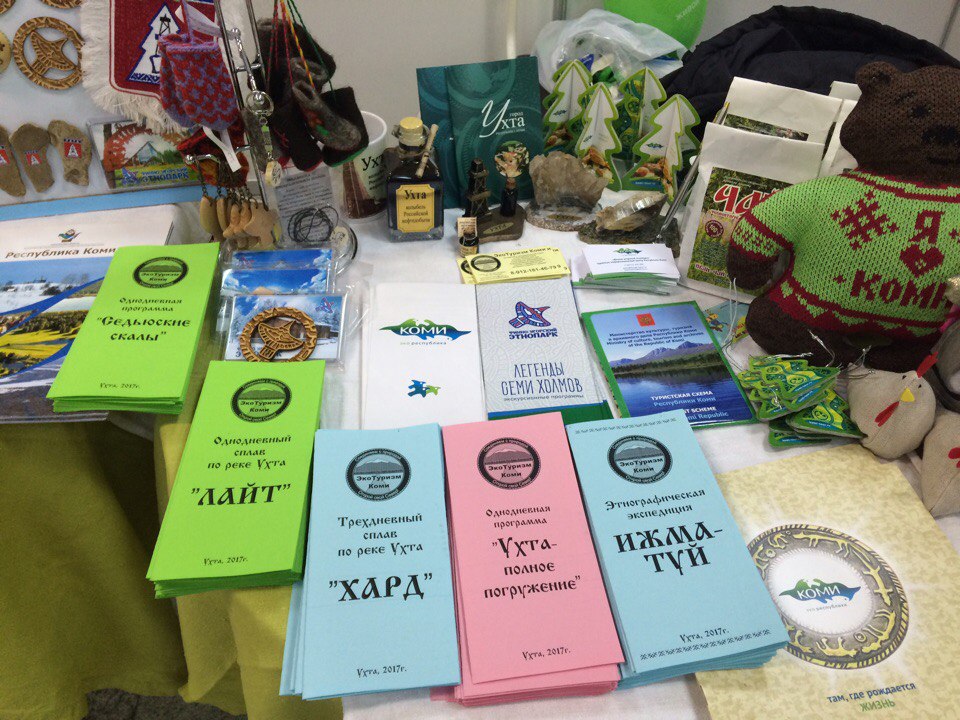 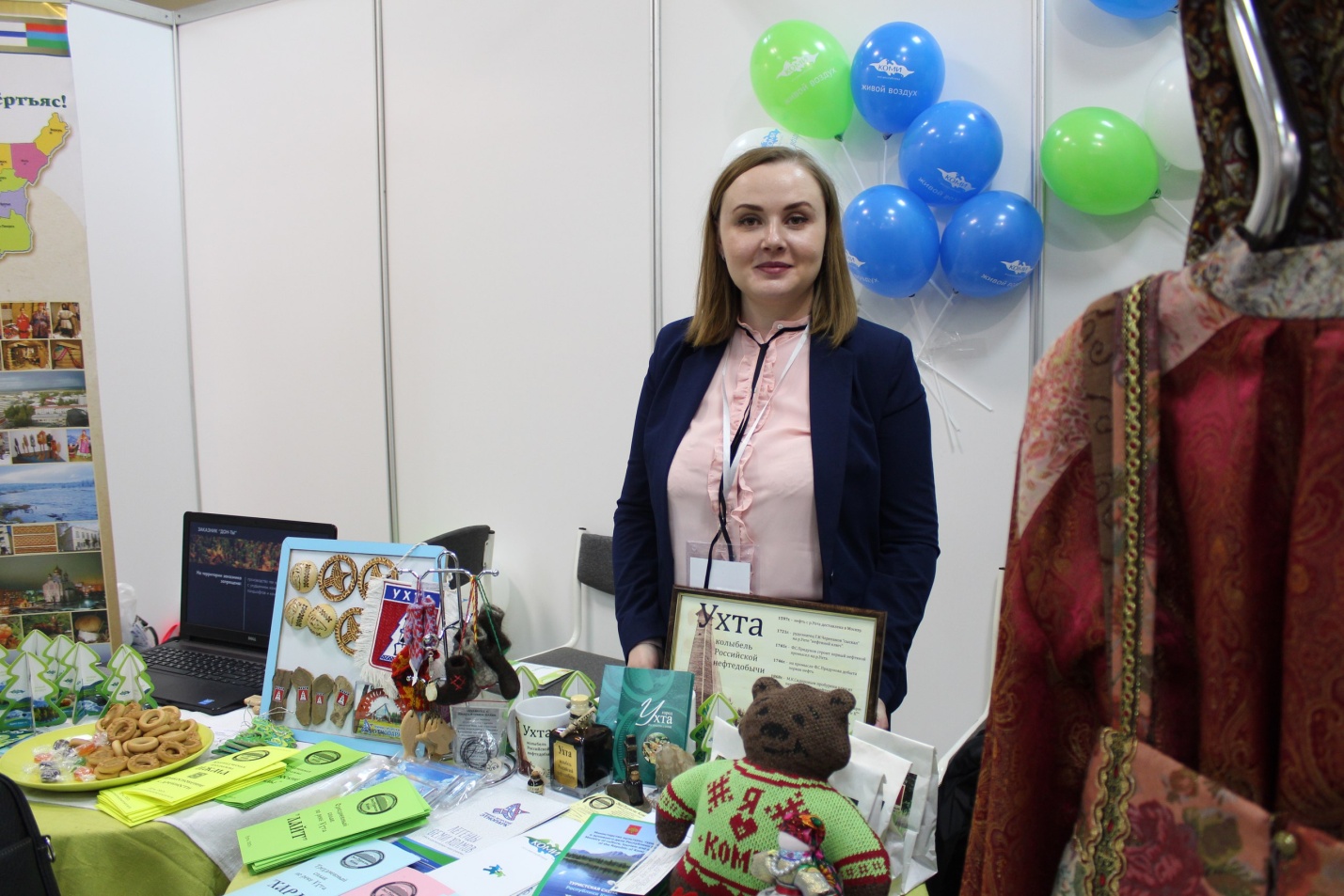 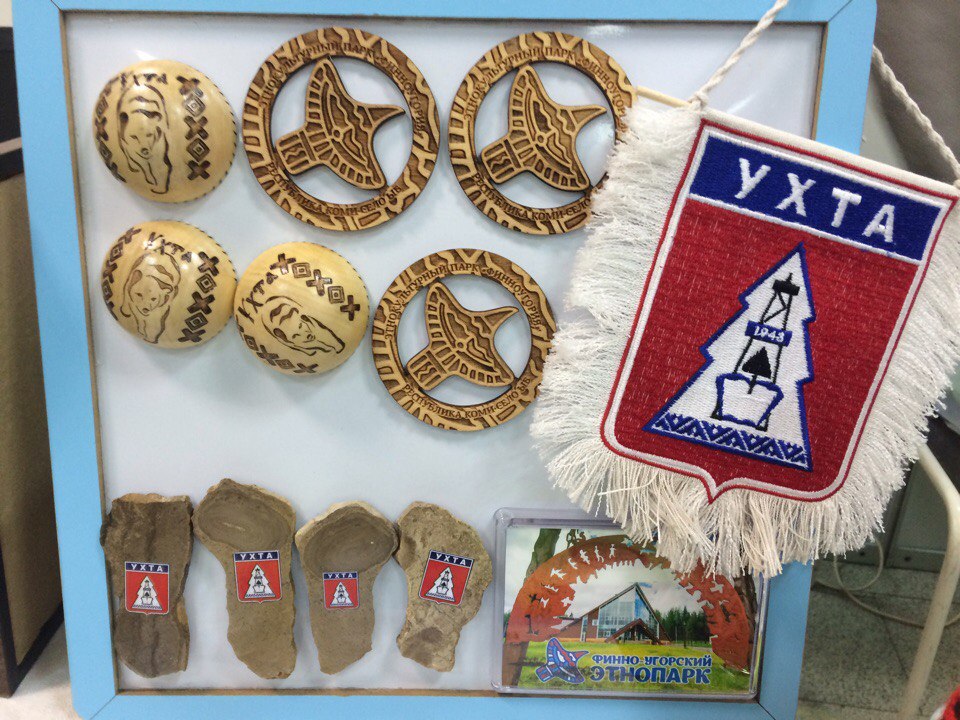 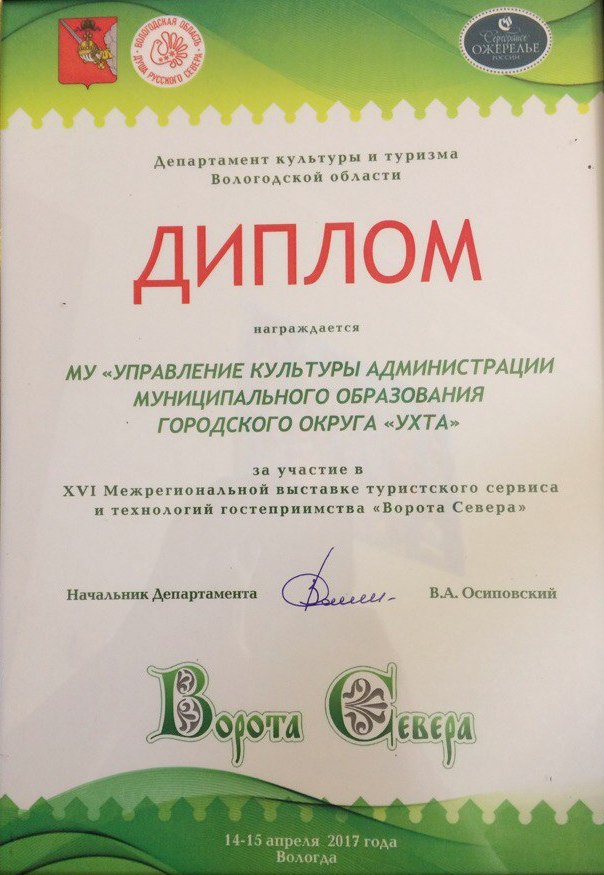 